OZNÁMENÍ – ŽÁDOST Dne 29. 7. 2020 kolem 15:00 došlo ke ztrátě ruční radiostanice MATRA TPH 700, Hasičského záchranného sboru Stč. kraje, u vlakového nádraží městyse Malešov. Tímto prosíme případného nálezce o kontaktování HZS na tel. 603 374 380 nebo odevzdání radiostanice na stanici HZS Kutná Hora, na úřad městyse Malešov, případně na vlakové nádraží Malešov. Mimo HZS ČR je tento přístroj nepoužitelný.HZS Středočeského kraje ÚO Kutná Hora děkuje případnému nálezci.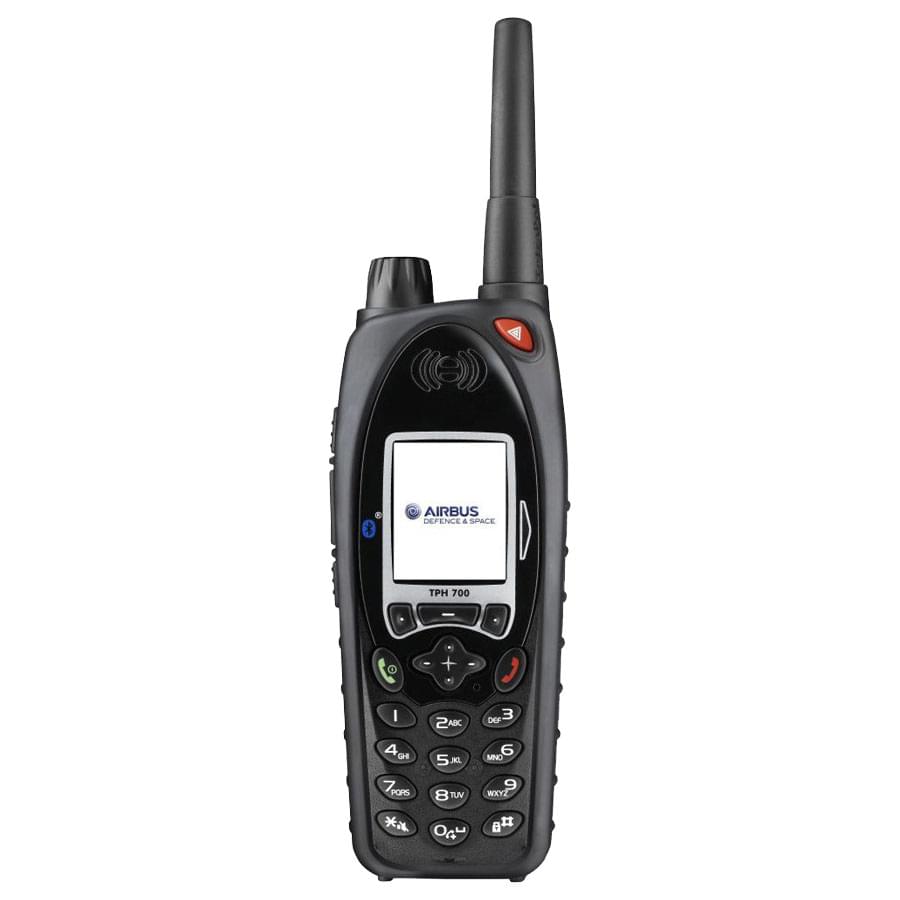 